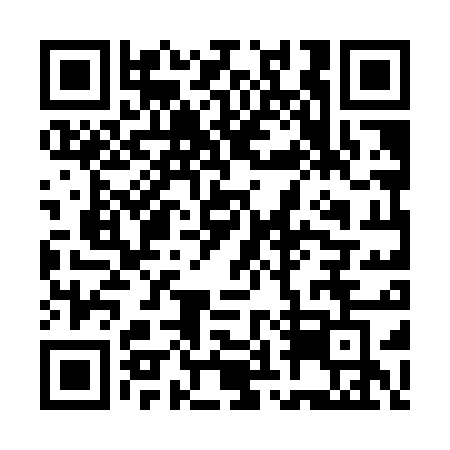 Prayer times for Ciudad del Este, ParaguayMon 1 Apr 2024 - Tue 30 Apr 2024High Latitude Method: NonePrayer Calculation Method: Muslim World LeagueAsar Calculation Method: ShafiPrayer times provided by https://www.salahtimes.comDateDayFajrSunriseDhuhrAsrMaghribIsha1Mon4:325:4811:423:055:366:482Tue4:325:4811:423:045:356:473Wed4:325:4911:423:045:346:464Thu4:335:4911:413:035:336:455Fri4:335:4911:413:025:326:446Sat4:345:5011:413:025:316:437Sun4:345:5011:403:015:306:428Mon4:345:5111:403:005:296:419Tue4:355:5111:403:005:286:4010Wed4:355:5211:402:595:276:3911Thu4:365:5211:392:585:266:3812Fri4:365:5311:392:585:256:3713Sat4:375:5311:392:575:246:3614Sun4:375:5411:392:565:236:3615Mon4:375:5411:382:565:226:3516Tue4:385:5411:382:555:216:3417Wed4:385:5511:382:545:216:3318Thu4:385:5511:382:545:206:3219Fri4:395:5611:372:535:196:3120Sat4:395:5611:372:525:186:3021Sun4:405:5711:372:525:176:3022Mon4:405:5711:372:515:166:2923Tue4:405:5811:372:515:156:2824Wed4:415:5811:372:505:146:2725Thu4:415:5911:362:495:146:2726Fri4:425:5911:362:495:136:2627Sat4:426:0011:362:485:126:2528Sun4:426:0011:362:485:116:2529Mon4:436:0111:362:475:116:2430Tue4:436:0111:362:475:106:23